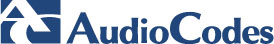 Sip Phone Server (SPS) & Ascom DECT Base Station Interoperability Test Plan9 January 2013Copyright © 2013 AUDIOCODES Ltd. All Rights Reserved.NoticeThe information contained in this document is subject to change without notice.AUDIOCODES makes no warranty of any kind with regard to this material, including, but not limited to, the implied warranties of merchantability and fitness for a particular purpose.AUDIOCODES shall not be liable for any errors contained herein, or for incidental or consequential damages in connection with the furnishing, performance or use of this material.Document Terms of UseThe information contained herein is confidential and proprietary to AudioCodes Ltd. (“AUDIOCODES”).All proprietary and intellectual property rights in or to such information are and will remain the exclusive property of AUDIOCODES.The information contained herein is furnished on a confidential basis, and for review only by you and solely for the purpose of evaluating your interest in acquiring or licensing any of AUDIOCODES’s product(s).In the absence of AUDIOCODES's prior written consent, distribution of this document to any person other than to your employees who have a need to know for the purpose stated above, any reproduction of this document in whole or in part, or the use hereof for any purpose other than the limited purpose set forth above, are prohibited and unauthorized.By acceptance of this document, you agree to abide by these provisions.If you do not agree, you must return this document to AUDIOCODES and you are not authorized to use or to disclose its contents in any way or manner.Revision/Update HistoryReasons and Details of Current Revision/UpdateTable of Contents1	Introducing SPS Test Plan	71.1	Objective	71.2	Test Environment	71.2.1	SPS Components	71.2.2	Third Party Components	71.2.3	Laboratory Topology	81.3	Contact Information	81.4	Test Summary	91.4.1	Summary of Results & Open Issues	101.5	Conventions	112	Test Case List	122.1	Basic Calls	122.1.1	Calls from Lync to DECT	122.1.1.1	Call from Lync to DECT, answer by DECT	122.1.1.1.1	Lync user A dial Number	122.1.1.1.2	Lync user A1 dial User Name	132.1.1.2	Call from Lync to DECT, not answer	132.1.1.3	Call from Lync to DECT, answer by Lync	142.1.1.4	Call from Lync to DECT using desktop phone dialer	142.1.1.5	Calls from DECT to Lync	142.1.1.6	Calls from DECT to Lync – 12 minuts call	152.1.2	Calls from DECT to DECT	152.1.2.1	Call from DECT to DECT, answer in DECT	152.1.2.2	Call from DECT to DECT, not answer	152.1.3	Call from PSTN to DECT/Lync	162.1.3.1	User answer in DECT	162.1.3.2	User answer in Lync user	162.1.3.3	User not answer to call, and call back from DECT	162.1.4	Call from DECT to PSTN	172.1.5	Call from Lync to PSTN using desktop phone dialer	172.1.6	Basic Call, DTMF	182.1.6.1	Basic Call with Inband DTMF	182.1.6.2	Basic Call, DTMF sent through RTP (RFC2833)	182.1.6.3	Basic Call, DTMF sent over signaling channel (SIP INFO)	192.2	Hold	202.2.1	Hold/Resume call from DECT when remote side is DECT or Lync	202.2.1.1	Hold/Resume call from DECT when remote side is Lync user	202.2.1.2	Hold/Resume call from DECT when remote side is DECT user	202.2.1.3	DECT that initiate the call, disconnected the call during the hold	202.2.1.4	Called party disconnect the call during the hold	212.2.1.5	Hold/Resume call from DECT, Hold for 180 econds	212.2.2	Hold/Resume call from Lync when remote side is DECT	212.2.2.1	Hold/Resume call from Lync when remote side is DECT user	212.2.2.2	Lync user that initiate the call, disconnect the call during the hold	222.2.2.3	Called party disconnect the call during the hold	222.2.3	Able to get 2 calls and switch between them by using hold and resume	222.2.3.1	Switch between the call on DECT side	222.2.3.2	Switch between the call in Lync side	232.2.3.3	Call to PSTN – Switch between the call on DECT side	242.3	Call Waiting	252.3.1	Call waiting tone	252.3.1.1	Call waiting in DECT side	252.3.1.2	Call waiting in Lync side	252.3.1.3	Call waiting from PSTN in DECT side	252.4	Forward	262.4.1	Unconditional forward from the DECT to another DECT/Lync	262.4.1.1	Forward from DECT	262.4.1.2	Forward from Lync to DECT	262.4.1.3	Forward from DECT to PSTN	272.4.1.4	Forward from Lync to PSTN	272.5	Transfer	282.5.1	Blind Transfer	282.5.1.1	Call from DECT B1 to DECT A1. DECT A1 Transfer the call to IPP C1	282.5.1.2	Call from IPP C1 to DECT B1. DECT B1 Transfer the call to Lync A	282.5.1.3	Call from Lync A to DECT B1. DECT B1 Transfer the call to IPP C1	292.5.1.4	Call from DECT B1 to DECT A1. DECT A1 Transfer the call to PSTN	292.5.1.5	Call from DECT B1 to Lyn A. Lync A Transfer the call to PSTN	292.5.1.6	Call from PSTN to DECT A1. DECT A1 Transfer the call to DECT B1	302.5.1.7	Call from PSTN to Lync A. Lync A Transfer the call to DECT B1	302.5.2	Consulting Transfer	312.5.2.1	Call from DECT A1 to DECT B1. DECT B1 Transfer the call to IPP C1	312.5.2.2	Call from IPP C1 to DECT B1. DECT B1 Transfer the call to Lync A	312.5.2.3	Call from Lync A to DECT B1. DECT B1 Transfer the call to IPP C1	322.5.2.4	Call from DECT B1 to DECT A1. DECT A1 Transfer the call to PSTN	322.5.2.5	Call from DECT B1 to Lync A. Lync A Transfer the call to PSTN	332.5.2.6	Call from PSTN to DECT A1. DECT A1 Transfer the call to DECT B1	332.5.2.7	Call from PSTN to Lync A. Lync A Transfer the call to DECT B1	342.6	3-Way Call	352.6.1	DECT A1 DECT B1 IPP C1	352.6.2	DECT A1 DECT B1 Lync C	362.6.3	DECT A1 Lync B  IPP C1	372.6.4	DECT A1  Lync B  Lync C	382.6.5	Lync A DECT B1  IPP C1	392.6.6	Lync A DECT B1  PSTN	402.7	Message Waiting Indication (MWI)	412.7.1	Message Waiting Indication (MWI)	412.8	Presence Test	422.8.1	Call status	422.8.2	Manual Presence update	432.9	Directory	44Appendix A: 	SPS Presence	45Introducing SPS Test Plan ObjectiveTest EnvironmentTable 1-1 and Table 1-2 describe all devices comprising in test environment.SPS ComponentsTable  1-1: AudioCodes SPS ComponentsThird Party ComponentsTable  1-2: Third Party ComponentsLaboratory TopologyFigure 1-1 shows the layout of the test environment.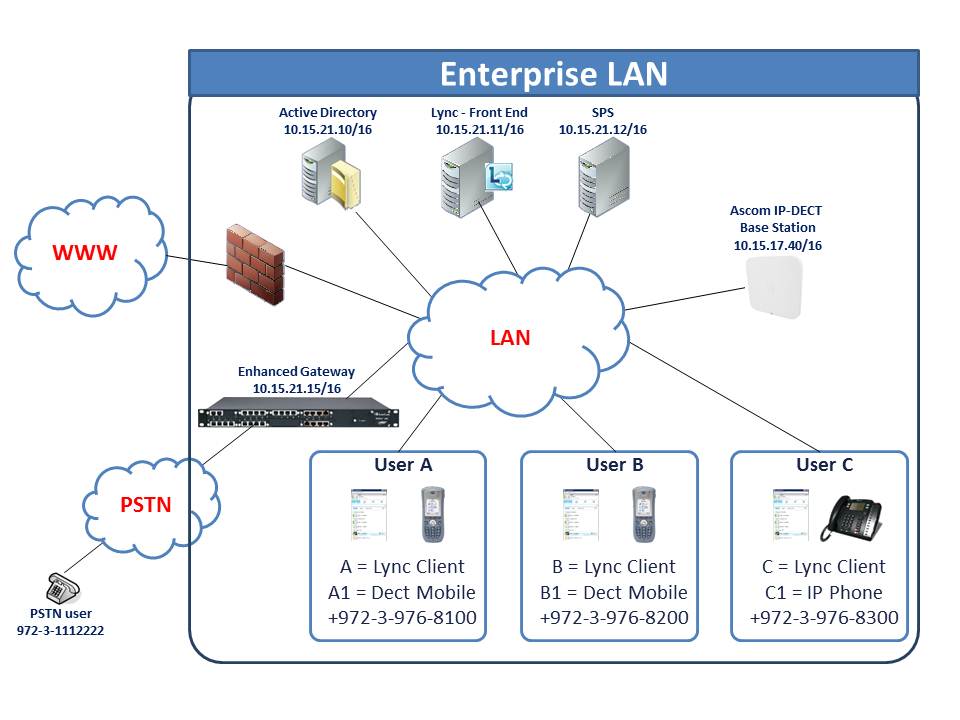 Figure 1-1: Test Lab EnvironmentDect phones (Dect Mobile) are connected to the IP network by Base Station that located in the enterprise LAN. The Dect Mobiles are registered to SPS server which connect them to Microsoft Lync environment. Each user in the network have two Lync devices: Lync Soft Client and Dect Mobile or IP-Phone.Contact InformationTest SummaryTable 1-3 below summarize test results according to following criteria: FAIL= Test Failed. 
The tested feature is supported by all parties’ devices and the appropriate configuration was performed, but the test failed due to (for example: proprietary implementation of the feature by the third party).  N/T = Not Tested. 
The feature is supported by all parties’ devices according to product specifications, but the scenario was not run due to (for example: scope constraints, etc).  N/S = Not Supported.  
The feature presently is not supported by one of the parties’ devices, but future support is possible.Table  1-3: Test SummarySummary of Results & Open IssuesIndicate which test scenarios failed: 
______________________________________________________________________________________________________Not supported (N/S) scenarios: 3-Way Call Not Supported Call Status Not SupportedList any unusual or unwanted behavior: In Consulting Transfer Tests, Display was not updated with 
new Call Party information after performing transfer.General notes:________________________________________________________________________________________________________ConventionsComplete the column ‘Refers to’ in Table 1-4. If your interoperability test requires it, add more conventions (for example, Third Party Phone 2) define what they refer to.Table 1-4: ConventionsA – is Lync user that allocate to DECT A1 user in SPS A1 – is DECT user that allocate to Lync user 8100 B – is Lync user that allocate to DECT B1user  in SPSB1 – is DECT user that allocate to Lync user 8200C – is Lync user that allocate to IPP C1 user in SPS C1 – is IPP that allocate to Lync user 8300Test Case ListBasic CallsThe purpose of this section is to verify that basic calls can be originated and terminated by SPS and LyncCalls from Lync to DECTPrerequisite:Lync: define 3 users in the Lync with enterprise voice permissionSPS: define 3 extensions in the SPS that allocated to the Lync usersCall from Lync to DECT, answer by DECTLync user A dial Number  Lync user A1 dial User Name   Call from Lync to DECT, not answerCall from Lync to DECT, answer by LyncCall from Lync to DECT using desktop phone dialerSPS Desktop Phone Dialer should be installed for user A.Calls from DECT to LyncCalls from DECT to Lync – 12 minuts callCalls from DECT to DECTCall from DECT to DECT, answer in DECT Call from DECT to DECT, not answer Call from PSTN to DECT/LyncUser answer in DECT User answer in Lync user User not answer to call, and call back from DECTCall from DECT to PSTNCall from Lync to PSTN using desktop phone dialerSPS Desktop Phone Dialer should be installed for user A.Basic Call, DTMFThe rurpose of this section to verify that DECT user can send DTMF signals in deifferent ways.Basic Call with Inband DTMFBasic Call, DTMF sent through RTP (RFC2833)Basic Call, DTMF sent over signaling channel (SIP INFO)HoldHold/Resume call from DECT when remote side is DECT or LyncHold/Resume call from DECT when remote side is Lync userHold/Resume call from DECT when remote side is DECT userDECT that initiate the call, disconnected the call during the hold			Called party disconnect the call during the hold		Hold/Resume call from DECT, Hold for 180 econds Hold/Resume call from Lync when remote side is DECTHold/Resume call from Lync when remote side is DECT userLync user that initiate the call, disconnect the call during the holdCalled party disconnect the call during the hold	Able to get 2 calls and switch between them by using hold and resumeSwitch between the call on DECT side Switch between the call in Lync side Call to PSTN – Switch between the call on DECT side Call WaitingCall waiting tone Call waiting in DECT sideCall waiting in Lync sideCall waiting from PSTN in DECT sideForwardUnconditional forward from the DECT to another DECT/LyncForward from DECTPrerequisite: Need to configure the DECT with unconditional forward, it can be done via the Web interface of the DECT or via the DECT itself. Note: The 302 message back are sending from the DECT.Forward from Lync to DECTPrerequisite: need to configure the Lync with unconditional forward:In the Lync Client setting (ToolsCall-Forwarding Settings)Choose ‘Forward my call to:’ – insert the number that you want forward to.Forward from DECT to PSTNForward from Lync to PSTNTransferBlind TransferCall from DECT B1 to DECT A1. DECT A1 Transfer the call to IPP C1Call from IPP C1 to DECT B1. DECT B1 Transfer the call to Lync ACall from Lync A to DECT B1. DECT B1 Transfer the call to IPP C1Call from DECT B1 to DECT A1. DECT A1 Transfer the call to PSTNCall from DECT B1 to Lyn A. Lync A Transfer the call to PSTNCall from PSTN to DECT A1. DECT A1 Transfer the call to DECT B1Call from PSTN to Lync A. Lync A Transfer the call to DECT B1Consulting TransferCall from DECT A1 to DECT B1. DECT B1 Transfer the call to IPP C1Call from IPP C1 to DECT B1. DECT B1 Transfer the call to Lync ACall from Lync A to DECT B1. DECT B1 Transfer the call to IPP C1Call from DECT B1 to DECT A1. DECT A1 Transfer the call to PSTNCall from DECT B1 to Lync A. Lync A Transfer the call to PSTNCall from PSTN to DECT A1. DECT A1 Transfer the call to DECT B1Call from PSTN to Lync A. Lync A Transfer the call to DECT B13-Way CallDECT A1 DECT B1 IPP C1  DECT A1 initiate the 3-way call and disconnect the call.DECT A1 DECT B1 Lync C	DECT A1 initiate the 3-way call and disconnect the call.DECT A1 Lync B  IPP C1DECT A1 initiate the 3-way call and disconnect the call.DECT A1  Lync B  Lync CDECT A1 initiate the 3-way call Lync A DECT B1  IPP C1Lync A initiate the 3-way call and disconnect the call.Note: Need to configure conf service on LYNCLync A DECT B1  PSTNLync A initiate the 3-way call and disconnect the call.Message Waiting Indication (MWI)The purpose of this section to verify that the Message Waiting Indication (MWI) on the DECT phone is activated correctly when a new message is stored.Prerequisite: Need to configure the Voice Mail setting for the DECT usersMWI mode should be configured on the IPBS2 (‘DECT -> Supl.Serv.’)	Message Waiting Indication (MWI)Presence TestPrerequisite: need to configure the BLF setting in all the IPP with following order:Led1 - user A1Led2 - user B1Led3 - user C1	In all the Lync clients (A,B,C)  need to define the contact list with users A,B,C	Call statusNote:  See Appendix A for more information regarding SPS presence	Manual Presence update 	Directory 	Appendix A: 	SPS PresenceThe presence icon represents a user’s availability and willingness to communicate. Available is the only state in which a user is both available and willing to communicate. In all other cases, a user is either willing or available to communicate, but not both. For example, a user may be online but not willing to communicate, as is the case when a user has set his or her presence status to Do Not Disturb.A user’s presence status provides contextual information to help others decide if they should try to contact the user and whether to use IM, phone, or e-mail. Presence encourages instant communication when possible, but also provides information about whether a user is in a meeting or out of the office, indicating that instant communication is not possible.  To deliver an accurate representation of a user’s presence status, Microsoft  Lync Server 2010 collects input from various sources, including devices, user settings, applications, and user activities, and then aggregates the data into a presence status. The aggregated presence status for a user is exposed as a presence icon in Lync Server 2010 and other presence-aware applications in the 2010 Microsoft Office system, including the Outlook® messaging and collaboration client, SharePoint® technologies, Word, and Excel. The presence icon for a user represents the user’s current availability and willingness to communicate.SPS conforms to Lync presence behavior by: A registered phone initially publishes: Machine state = available, Capabilities = voice onlyAfter 5 minutes of inactivity, the machine state changes to “inactive”After 15 additional minutes of inactivity, the machine state changes to “away”At call start SPS publishes: Phone state = busyMachine state = available (!)At call end SPS expires the phone stateExample of Lync presence aggregation:If a user has both Lync Client and SPS phone, and SPS publishes machine state “away” but user is active on PC, then LYNC publishes “available” status.If user has SPS only then LYNC publishes status “away”NameTitleSignatureDateOriginated by:Anatoly KapustianInteroperability Engineer20/12/2012Approved by:RevisionUpdateDateReasonOriginated byApproved byRev. 1Rev. 228/01/2013AdditionsAnatolyKRevisionReasonItems EffectedRev.2DTMF, MWI and Calls using desktop dialer tests were addedProductIP AddressFinal Version Tested1AudioCodes M1k with MSBG modules10.15.21.156.60A.010.0062Windows 2008 Server with SPS10.15.21.122.43.1Company & ProductIP AddressFinal Version Tested1Ascom IP-DECT Base Station (IPBS2)10.15.17.405.1.82PC with Lync Client10.15.7.74.0.7577.2533Active directory (DCS)10.15.21.10Windows Sever 2008 R2 – Enterprise4Lync – Front End to which the SPS will be connected10.15.21.114.0.7577.0CompanyNameEmailTelephone1AudioCodessAnatoly Kapustiananatoly.kapustian@audiocodes.com2SectionPASSFAILN/T Or N/S# IssuesBasic Calls17Hold11Call Waiting3Forward4Transfer143-Way Call24Presence Test11Directory1TOTAL:535ConventionRefers to1VMVoicemail Application2LyncMicrosoft Lync Agent3DECTDect Mobile4IPPIP Phone5PSTNPSTN phone number6ALync User 81007BLync User 82008CLync User 83009A1DECT1 810010B1DECT2 820011C1IPP3 8300#DescriptionExpected ResultsResultRemarks1 Make call from A to B1 by dialing number (8200)B1 ringingVerify that DECT display that call arrive from APass2Answer to the call via DECT B1Verify that call connected well with 2 way voice  (incoming and outgoing )Pass3Disconnect the call from DECT (B1)Call disconnected Pass21111.pcap#DescriptionExpected ResultsResultRemarks1Make call from A to B1 by dialing user nameB1 ringing.Verify that DECT display that call arrive from APass2Answer to the call via  DECT B1Verify that call connected well with 2 way voice  (incoming and outgoing )Pass3Disconnect the call from Lync (A)Call disconnected Pass21112.pcap#DescriptionExpected ResultsResultRemarks1Make call from A to B1 B1 ringingPass2Wait until no answer timer expireDECT stop to ringIn the DECT display missing call from APass3Call back to user A from DECT B1 Chose the number from miss call listVerify that right number display in the miss call list. Verify that call arrive to APass2112.pcap#DescriptionExpected ResultsResultRemarks1Make call from A to B1 B and B1 ringing in parallel. Pass2Answer by the Lync BVerify that call connected well with 2 way voice  (incoming and outgoing )PassVerify that A display in the miss call list3Disconnect the call from ACall disconnected Pass2113.pcap#DescriptionExpected ResultsResultRemarks1Make call from A to B1 using desktop phone dialer A1 ringingPass2Pick-up DECT handset of A1B1 start ringingVerify ringback tone in A1 before B1 picked-up3Answer by DECT B1Verify that call connected well with 2 way voice  (incoming and outgoing )Pass4Disconnect the call from A1Call disconnected Pass2114.pcap#DescriptionExpected ResultsResultRemarks1Make call from B1 to AA and A1 ringing in parallel.Pass2Answer in ACall connected PassVerify that call connected with 2 way voice 3Disconnect the call from B1Verify that  call disconnected in B1 and APass2115.pcap#DescriptionExpected ResultsResultRemarks1Make call from B1 to AA and A1 ringing in parallel.Pass2Answer in ACall connected PassVerify that call connected with 2 way voice 3Leave the call open for 12 minutsPassVerify that call connected with 2 way voice4Disconnect the call from B1Verify that  call disconnected in B1 and A1Pass2116.pcap#DescriptionExpected ResultsResultRemarks1Make call from B1 to A1A and A1 ringing in parallel.Pass2Answer in A1Call connected PassVerify that call connected well with 2 way voice 3Disconnect the call from A1Call disconnected Pass2121.pcap#DescriptionExpected ResultsResultRemarks1Make call from B1 to A1A and A1 ringing in parallel.Pass2Wait until no answer timer expireDECT A1 and OC A stop to ringing PassVerify that B1 display in the miss call list 3Call back to user B1 from miss call list that display in DECT A1B1 ringing.Pass4Disconnect the call from B1A1 stop ringingPass2122.pcap#DescriptionExpected ResultsResultRemarks1Make call from PSTN phone to A1A and A1 ringing in parallel.Pass2Answer in A1Call connected PassVerify that call connected well with 2 way voice 3Disconnect the call from A1Verify that  call disconnectedPass2131.pcap#DescriptionExpected ResultsResultRemarks1Make call from PSTN phone to A1A and A1 ringing in parallelPass2Answer in AVerify that call connected well with 2 way voicePassVerify that PSTN phone display in the miss call list3Disconnect the call from ACall disconnected Pass2132.pcap#DescriptionExpected ResultsResultRemarks1Make call from PSTN number to A1A and A1 ringing in parallelPass2Wait until no answer timer expireMiss call display in DECT and LyncPass3Call back from DECT to the number that displayed in the miss call list Call arrive to PSTN phone Pass4Answer in the PSTN phone Call connected PassVerify that call connected well 5Disconnect the call from the DECT Pass2133.pcap#DescriptionExpected ResultsResultRemarks1Make call from A1 to PSTN number Call arrive to PSTN phone Pass2Answer in the PSTN phone Call connected Pass3Disconnect the call from PSTN phone Call disconnected Pass214.pcap#DescriptionExpected ResultsResultRemarks1Make call from A to PSTN number using desktop phone dialer A1 ringingPass2Pick-up DECT handset of A1PSTN phone start ringingVerify ringback tone in A1 before PSTN phone picked-up3Answer in the PSTN phone Verify that call connected well with 2 way voice  (incoming and outgoing )Pass4Disconnect the call from A1Call disconnected Pass215.pcap#DescriptionExpected ResultsResultRemarks1On ‘DECT -> Master’ page, enable ‘Send Inband DTMF’ parameter2Make call from A1 to external number with digit collect capability Pass3Following instructions, press appropriated digitsVerify that DTMF digits are correctly assembledPassVerify that DTMF digits being sent inbound RTP4Disconnect the call from A1Call disconnected Pass2161.pcap#DescriptionExpected ResultsResultRemarks1On ‘DECT -> Master’ page, enable ‘Allow DTMF Through RTP’ parameter2Make call from A1 to external number with digit collect capability Pass3Following instructions, press appropriated digitsVerify that DTMF digits are correctly assembledPassVerify that DTMF digits being sent as RTP payload (RTP Events)4Disconnect the call from A1Call disconnected Pass2162.pcap#DescriptionExpected ResultsResultRemarks1On ‘DECT -> Master’ page, uncheck all DTMF parameters2Make call from A1 to external number with digit collect capability Pass3Following instructions, press appropriated digitsVerify that DTMF digits are correctly assembledPassVerify that DTMF digits being sent over signaling channel (SIP INFO)4Disconnect the call from A1Call disconnected Pass2163.pcap#DescriptionExpected ResultsResultRemarks1Make call from B1 to A A and A1 ringing in parallelPass2Answer in ACall connected Pass3Press hold in B1A hear the music on hold Pass4Resume the call from B1Call connected between B1 and APass2211.pcap#DescriptionExpected ResultsResultRemarks1Make call from B1 to A1 A and A1 ringing in parallelPass2Answer in A1Call connected Pass3Press hold in B1A1 hear the music on hold Pass4Resume the call from B1Call connected between B1 and A1Pass2212.pcap#DescriptionExpected ResultsResultRemarks1Make call from B1 to A1 A and A1 ringing in parallelPass2Answer in A1Call connected Pass3Press hold in B1A1 hear the music on hold Pass4Disconnect the call from B1 Call disconnected between B1 to A1Pass2213.pcap#DescriptionExpected ResultsResultRemarks1Make call from B1 to A1 A and A1 ringing in parallelPass2Answer in A1Call connected Pass3Press hold in B1A1 hear the music on hold Pass4Disconnect the call from A1 Call disconnected between B1 to A1Pass2214.pcap#DescriptionExpected ResultsResultRemarks1Make call from B1 to A1 A and A1 ringing in parallelPass2Answer in A1Call connected Pass3Press hold in B1A hear the music on hold Pass4Leave the call in Hold for 180 SecondsPassResume the call from B1Call connected between B1 and APass2215.pcap#DescriptionExpected ResultsResultRemarks1Make call from A to B1B1 ringing Pass2Answer in B1Call connected between A to B1Pass3Press hold in AB1 hear the music on hold FailLync not play music to remote site4Resume the call from ACall connected again between A to B1Pass5Disconnect the call from ACall disconnected between A to B1Pass2221.pcap#DescriptionExpected ResultsResultRemarks1Make call from A to B1B1 ringing Pass2Answer in B1Call connected between A to B1Pass3Press hold in AB1 hear the music on hold FailLync not play music to remote site4Disconnect the call from ACall disconnected between A to B1Pass2222.pcap Verify that B1 stop to hear the music on hold and call disconnected #DescriptionExpected ResultsResultRemarks1Make call from A to B1B1 ringingPass2Answer in B1Call connected between A to B1Pass3Press hold in AB1 hear the music on hold FailLync not play music to remote site4Disconnect the call from B1Call disconnected between A to B1Pass2223.pcap #DescriptionExpected ResultsResultRemarks1Make call from B1 to A1A and A1 ringing in parallelPass2Answer in A1Call connected between A1 to B1Pass3Make additional call from C1 to A1A and A1 ringing in parallelA –display new call A1-hear call waiting tone and see that call arrive to line 2 Pass4Answer to the call from C1 via A1 call connected between C1 and A1B1-hear music on holdPass5Switch button the calls in A1 call connected between B1 to A1C1- hear the music on holdPass6Disconnect the call between B1 to A1Call connected again between A1 to C1Pass7Disconnect the call from C1All the call disconnected Pass2231.pcap#DescriptionExpected ResultsResultRemarks1Make call from B1 to A1A and A1 ringing in parallelPass2Answer in ACall connected between B1 to APass3Make additional call from C1 to A1A and A1 ringing in parallelPass4Answer to the call from C1 via Lync Acall connected between C1 and AB1-hear music on holdPass5Resume the call between B1 to Acall connected between A to B1C1- hear the music on holdPass6Disconnect the call between A to B1Call connected again between A to C1Pass7Disconnect the call from C1All the call disconnected Pass2232.pcap#DescriptionExpected ResultsResultRemarks1Make call from A1 to PSTNPSTN ringingPass2Answer in PSTNCall connected between PSTN to A1Pass3Make additional call from C1 to A1C1 ringing in parallelA –display new call A1-hear call waiting tone and see that call arrive to line 2 Pass4Answer to the call from C1 via A1 call connected between C1 and A1PSTN hear music on holdPass5Switch button the calls in A1 call connected between A1 to PSTNC1- hear the music on holdPass6Disconnect the call between PSTN to A1Call connected again between A1 to C1Pass7Disconnect the call from C1All the call disconnected Pass2233.pcap#DescriptionExpected ResultsResultRemarks1Make call from A to B1B1 ringingPass2Answer in B1Call connected between A to B1Pass3Make additional call from C1 to B1B ringing B1 hear the call waiting tonePass4Answer to the call from B1Call connected between B1 and APass2311.pcap#DescriptionExpected ResultsResultRemarks1Make call from B1 to AA and A1 ringing in parallelPass2Answer in ACall connected between A to B1Pass3Make additional call from C1 to AA1 ringing and A hear the call waiting tonePass2312.pcap#DescriptionExpected ResultsResultRemarks1Make call from A1 to B1B1 ringingPass2Answer in B1Call connected between A1 to B1Pass3Make additional call from PSTN to A1A ringing A1 hear the call waiting tonePass2313.pcap#DescriptionExpected ResultsResultRemarks1B1 configure to forward the call to A1Display in the B1 (on the screen) forward to A1Pass2Make call from C1 to B1A and A1 ringing in parallelPass3Answer in ACall connected between C1 to APass2411.pcap#DescriptionExpected ResultsResultRemarks1Configure A to forward the calls to B1Display in the Lync Setting Pass2Make call from C1 to A1B1 ringingPass3Answer in B1Call connected between C1 to B1Pass2412.pcap#DescriptionExpected ResultsResultRemarks2B1 configure to forward the calls to PSTNDisplay in the B1 (on the screen) forward to PSTNPass3Make call from A1 to B1PSTN ringingPass4Answer in PSTNCall connected between A1 to PSTNPass2413.pcap#DescriptionExpected ResultsResultRemarks1A configure to forward the call to PSTNDisplay in the Lync Setting Pass2Make call from B1 to A1PSTN ringingPass3Answer in PSTNCall connected between B1 to PSTNPass2414.pcap#DescriptionExpected ResultsResultRemarks1Make call from B1 to A1A and A1 ringing in parallelPass2Answer in A1Call connected between A1 to B1Pass3Make Blind transfer from A1 to C1A1 disconnected C1 Ringing PassVerify that C1 display B1 number4Answer in C1Call connected between B1 to C1PassValidate 2 way voice5Disconnect the call B1 and C1 disconnected Pass2511.pcap#DescriptionExpected ResultsResultRemarks1Make call from C1 to B1B1 ringingPass2Answer in B1Call connected between C1 to B1Pass3Make Blind transfer from B1 to AB1 disconnectedA and A1 ringing in parallelPassVerify that A display C1 number4Answer in ACall connected between C1 to APassValidate 2 way voice5Disconnect from AA and C1 disconnected Pass2512.pcap#DescriptionExpected ResultsResultRemarks1Make call from A to B1B1 ringingPass2Answer in B1Call connected between A to B1Pass3Make blind Transfer from B1 to C1C and C1 ringing in parallel PassVerify that C1 display A number4Answer in C1Call connected between A to C1PassValidate 2 way voice5Disconnect the call from C1A and C1 disconnected  Pass2513.pcap#DescriptionExpected ResultsResultRemarks1Make call from B1 to A1A1 ringingPass2Answer in A1Call connected between B1 to A1Pass3Make Blind transfer from A1 to PSTNA1 disconnectedPSTN ringingPass4Answer in PSTNCall connected between B1 to PSTNPassValidate 2 way voice5Disconnect from PSTNPSTN and B1 disconnected Pass2514.pcap#DescriptionExpected ResultsResultRemarks1Make call from B1 to AA ringingPass2Answer in ACall connected between B1 to APass3Make Blind transfer from A to PSTNA disconnectedPSTN ringingPass4Answer in PSTNCall connected between B1 to PSTNPassValidate 2 way voice5Disconnect from PSTNPSTN and B1 disconnected Pass2515.pcap#DescriptionExpected ResultsResultRemarks1Make call from PSTN to A1A1 ringingPass2Answer in A1Call connected between PSTN to A1Pass3Make Blind transfer from A1 to B1A1 disconnectedB1 ringingPassVerify that B1 display PSTN number4Answer in B1Call connected between B1 to PSTNPassValidate 2 way voice5Disconnect from B1PSTN and B1 disconnected Pass2516.pcap#DescriptionExpected ResultsResultRemarks1Make call from PSTN to AA ringingPass2Answer in ACall connected between PSTN to APass3Make Blind transfer from A to B1A disconnectedB1 ringingPassVerify that B1 display PSTN number4Answer in B1Call connected between B1 to PSTNPassValidate 2 way voice5Disconnect from B1PSTN and B1 disconnected Pass2517.pcap#DescriptionExpected ResultsResultRemarks1Make call from A1 to B1B and B1 ringing in parallelPass2Answer in B1Call connected between A1 to B1Pass3Make Consulting Transfer from B1 to C1A1 hear music on hold C and C1 ringing in parallel PassVerify that C1 display B1 number4Answer in C1B1 and C1 connected A1 hear music on hold PassVerify that B1 and C1 connected well with 2 way voice 5Press on transfer button on B1B1 disconnectedA1 and C1 in call PassVerify that A1 and C1 connected well with 2 way voice 6Disconnect the call from A1A1 and C1 disconnected Pass2521.pcap#DescriptionExpected ResultsResultRemarks1Make call from C1 to B1B and B1 ringing in parallelPass2Answer in B1Call connected between C1 to B1Pass3Make Consulting Transfer from B1 to AC1 hear music on hold A and A1 ringing in parallel Pass4Answer in AB1 and A connected C1 hear music on hold PassVerify that B1 and A connected well with 2 way voice 5Press on transfer button on B1B1 disconnectedC1 and A in call PassVerify that C1 and A connected well with 2 way voice 6Disconnect the call from AC1 and A disconnected Pass2522.pcap#DescriptionExpected ResultsResultRemarks1Make call from A to B1B and B1 ringing in parallelPass2Answer in B1Call connected between A to B1Pass3Make Consulting Transfer from B1 to C1A hear music on hold C and C1 ringing in parallel Pass4Answer in C1B1 and C1 connected A hear music on hold PassVerify that B1 and C1 connected well with 2 way voice 5Press on transfer button on B1B1 disconnectedA and C1 in call PassVerify that A and C1 connected well with 2 way voice IPP C1 show B1 connected and not ADisconnect the call from C1A and C1 disconnected Pass2523.pcap#DescriptionExpected ResultsResultRemarks1Make call from B1 to A1A and A1 ringing in parallelPass2Answer in A1Call connected between A1 to B1Pass3Make Consulting Transfer from A1 to PSTNB1 hear music on hold PSTN ringing Pass4Answer in PSTNA1 and PSTN connected B1 hear music on hold PassVerify that A1 and PSTN connected well with 2 way voice 5Press on transfer button on A1A1 disconnectedB1 and PSTN in call PassVerify that B1 and PSTN connected well with 2 way voice 6Disconnect the call from PSTNB1 and PSTN disconnected Pass2524.pcap#DescriptionExpected ResultsResultRemarks1Make call from B1 to AA and A1 ringing in parallelPass2Answer in ACall connected between A to B1Pass3Make Consulting Transfer from A to PSTNB1 hear music on hold PSTN ringing Pass4Answer in PSTNA and PSTN connected B1 hear music on hold PassVerify that A and PSTN connected well with 2 way voice 5Press on transfer button on AA disconnectedB1 and PSTN in call PassVerify that B1 and PSTN connected well with 2 way voice 6Disconnect the call from PSTNB1 and PSTN disconnected Pass2525.pcap#DescriptionExpected ResultsResultRemarks1Make call from PSTN to A1A and A1 ringing in parallelPass2Answer in A1Call connected between A1 to PSTNPass3Make Consulting Transfer from A1 to B1PSTN hear music on hold B1 ringing Pass4Answer in B1A1 and B1 connected PSTN hear music on hold PassVerify that A1 and B1 connected well with 2 way voice 5Press on transfer button on A1A1 disconnectedB1 and PSTN in call PassVerify that B1 and PSTN connected well with 2 way voice 6Disconnect the call from PSTNB1 and PSTN disconnected Pass2526.pcap#DescriptionExpected ResultsResultRemarks1Make call from PSTN to AA and A1 ringing in parallelPass2Answer in ACall connected between A to PSTNPass3Make Consulting Transfer from A to B1PSTN hear music on hold B1 ringing Pass4Answer in B1A and B1 connected PSTN hear music on hold PassVerify that A and B1 connected well with 2 way voice 5Press on transfer button on AA disconnectedB1 and PSTN in call PassVerify that B1 and PSTN connected well with 2 way voice Disconnect the call from B1B1 and PSTN disconnected Pass2527.pcap#DescriptionExpected ResultsResultRemarks1Make call from A1 to B1B and B1 ringing in parallel2Answer in B1Call connected between A to B13Make additional call from A1 to C1C and C1 ringing in parallel4Answer in C1call connected between A1 to C1B1 hear music on hold 5Press on A1 on conf button All the participants need to be connected in same call (A1,B1,C1)Validate 2 way voice between A1, B1 and C16 Disconnect C1 from the callC1 disconnected A1 and B1 in call 7Make additional call from A1 to C1C and C1 ringing in parallel8Answer in C1call connected between A1 to C1B1 hear music on hold 9Press on A1 on conf button All the participants need to be connected in same call(A1,B1,C1)Validate 2 way voice between A1, B1 and C110Disconnect the call from A1All the participants disconnected N/S#DescriptionExpected ResultsResultRemarks1Make call from A1 to B1B and B1 ringing in parallel2Answer in B1Call connected between A to B13Make additional call from A1 to CC and C1 ringing in parallel4Answer in Ccall connected between A1 to CB1 hear music on hold 5Press on A1 on conf button All the participants need to be connected in same call(A1,B1,C)Validate 2 way voice between A1, B1 and C6 Disconnect C from the callC disconnected A1 and B1 in call 7Make additional call from A1 to CC and C1 ringing in parallel8Answer in Ccall connected between A1 to CB1 hear music on hold 9Press on A1 on conf button All the participants need to be connected in same call (A1,B1,C)Validate 2 way voice between A1, B1 and C10Disconnect the call from A1All the participants disconnected N/S#DescriptionExpected ResultsResultRemarks1Make call from A1 to BB and B1 ringing in parallel2Answer in BCall connected between A to B3Make additional call from A1 to C1C and C1 ringing in parallel4Answer in C1call connected between A1 to C1B hear music on hold 5Press on A1 on conf button All the participants need to be connected in same call (A1,B,C1)Validate 2 way voice between A1, B and C16 Disconnect C1 from the callC1 disconnected A1 and B in call 7Make additional call from A1 to C1C and C1 ringing in parallel8Answer in C1call connected between A1 to C1B hear music on hold 9Press on A1 on conf button All the participants need to be connected in same call (A1,B,C1)Validate 2 way voice between A1, B and C110Disconnect the call from A1All the participants disconnected N/S#DescriptionExpected ResultsResultRemarks1Make call from A1 to B1B and B1 ringing in parallel2Answer in BCall connected between A1 to B3Make additional call from A1 to CC and C1 ringing in parallel4Answer in Ccall connected between A1 to CB hear music on hold 5Press on A1 on conf button All the participants need to be connected in same call (A1,B,C)Validate 2 way voice between A1, B and C6 Disconnect C from the callC disconnected A1 and B in call 7Make additional call from A1 to CC and C1 ringing in parallel8Answer in Ccall connected between A1 to CB hear music on hold 9Press on A1 on conf button All the participants need to be connected in same call (A1,B,C)Validate 2 way voice between A1, B1 and C110Disconnect the call from A1All the participants disconnected N/S#DescriptionExpected ResultsResultRemarks1Make call from A to B1B and B1 ringing in parallelPass2Answer in B1Call connected between A to B1Pass3Make additional call from A to C1C and C1 ringing in parallelPass4Answer in C1call connected between A to C1B1 hear music on hold Pass5Make 3 way call from  A between C1 and B1All the participants need to be connected in same call (A,B1,C1)PassValidate 2 way voice between A, B1 and C16 Disconnect C1 from the callC1 disconnected A1 and B1 in call Pass7Make additional call from A to C1C and C1 ringing in parallelPass8Answer in C1call connected between A to C1B1 hear music on hold Pass9Make 3 way call from  A between C1 and B1All the participants need to be connected in same call (A,B1,C1)PassValidate 2 way voice between A, B1 and C110Disconnect the 3 way call from  AAll the participants disconnected Pass265.pcap#DescriptionExpected ResultsResultRemarks1Make call from A to B1B and B1 ringing in parallelPass2Answer in B1Call connected between A to B1Pass3Make additional call from A to PSTNPSTNPass4Answer in PSTNcall connected between A to PSTNB1 hear music on hold Pass5Make 3 way call from  A between PSTN and B1All the participants need to be connected in same call(A,B1, PSTN)PassValidate 2 way voice between A, B1 and PSTN6 Disconnect PSTN from the callPSTN disconnected A1 and B1 in call Pass7Make additional call from A to PSTNPSTN ringing Pass8Answer in PSTNcall connected between A to PSTNB1 hear music on hold Pass9Make 3 way call from  A between PSTN and B1All the participants need to be connected in same call (A,B1, PSTN)PassValidate 2 way voice between A, B1 and PSTN10Disconnect the 3 way call from  AAll the participants disconnected Pass266.pcap#DescriptionExpected ResultsResultRemarks1Make call from A1 to B1B and B1 ringing in parallelPass2Don’t answer to the call on B1Verify that call redirected to the Voice Mail SystemPass3Leave the message and hang up the A1Message waiting indication is received on both B and B1. Indication should indicate that there is one message waiting.Pass4B1 calls its voice mail inbox and deletes the message left by A1 and hang up.Message waiting indication on B1’s display should be deleted.Pass271.pcap#DescriptionExpected ResultsResultRemarks1Prerequisite:A,B,C Register to LyncStatus=availableA1,B1,C1 Register to SPS 2Make call from A1 to B1IPP StatusA1-led1-red     Led2-red     Led3-greenB1-led1-red     Led2-red     Led3-greenC1-led1-red     Led2-red     Led3-greenLync statusLync A A-in call B-in call C-available3Disconnect the call from A1A1-led1-green     Led2-green     Led3-greenB1-led1-green     Led2-green           Led3-greenLync statusLync A A-availableB- availableC-available4After 5 minutes of inactivityA1/A and B1/B state changes to “inactive”5After 15 additional minutes of inactivityA1/A and B1/B state changes to “away”N/S#DescriptionExpected ResultsResultRemarksA user can manually change presence by dialing special configured number.Available statuses: Available, Busy, DND (Do Not Disturb), Be right back, Away, Reset status.Default numbers: **0, **1, **2, **3, **4, **5**0  AVAILABLE**1  BUSY**2  DND**3  BE RIGHT BACK**4  AWAY**5  RESET THE STATUS (CHANGE TO AVAILABLE)A user can manually change presence by dialing special configured number.Available statuses: Available, Busy, DND (Do Not Disturb), Be right back, Away, Reset status.Default numbers: **0, **1, **2, **3, **4, **5**0  AVAILABLE**1  BUSY**2  DND**3  BE RIGHT BACK**4  AWAY**5  RESET THE STATUS (CHANGE TO AVAILABLE)A user can manually change presence by dialing special configured number.Available statuses: Available, Busy, DND (Do Not Disturb), Be right back, Away, Reset status.Default numbers: **0, **1, **2, **3, **4, **5**0  AVAILABLE**1  BUSY**2  DND**3  BE RIGHT BACK**4  AWAY**5  RESET THE STATUS (CHANGE TO AVAILABLE)A user can manually change presence by dialing special configured number.Available statuses: Available, Busy, DND (Do Not Disturb), Be right back, Away, Reset status.Default numbers: **0, **1, **2, **3, **4, **5**0  AVAILABLE**1  BUSY**2  DND**3  BE RIGHT BACK**4  AWAY**5  RESET THE STATUS (CHANGE TO AVAILABLE)Prerequisite:A,B,C Register to LyncStatus=availableA1,B1,C1 Register to SPS1dial from A1 **1In Lync A,B,C the status change to "Busy"Pass2dial from A1 **2In Lync A,B,C the status change to "DND"Pass3dial from A1 **3In Lync A,B,C the status change to "Be right back"Pass4dial from A1 **4In Lync A,B,C the status change to "Away"Pass5dial from A1 **5 In Lync A,B,C the status change to "available"Pass#DescriptionExpected ResultsResultRemarks1B1 call to C1 from Local DirectoryPass2B1 call to PSTN from Local DirectoryPass